PETAK 11.12.2020. HRVATSKI JEZIK-AK,KH,MD- PROMATRAJ SLIKU, OPIŠI JU U NEKOLIKO REČENICA.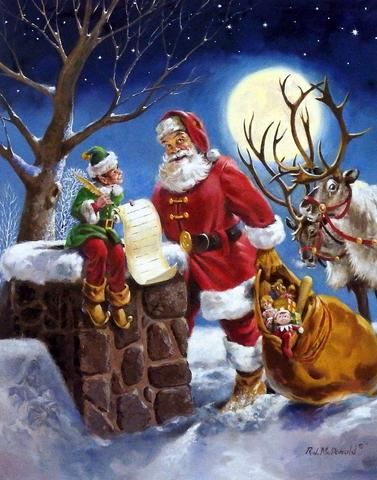 NAPIŠI 5 REČENICA O OVOJ SLICI:1._______________________________________________________________________________________________________________2._______________________________________________________________________________________________________________3._______________________________________________________________________________________________________________4._______________________________________________________________________________________________________________5._______________________________________________________________________________________________________________